Master Urbanisme et Aménagement2021-2022Parcours Habitat et Renouvellement Urbain (HRU)Dossier de candidatureUne session de candidatures est ouverte pour le Master 2 Urbanisme et Aménagement 2021/2022 Parcours Habitat & Renouvellement Urbain.Le dossier papier devra être envoyé au plus tard le dimanche 11 avril 2021 minuit Le récapitulatif des dates importantes est disponible sur notre site internet :https://eup.fr/La procédure se déroule en deux temps : une admissibilité sur dossier puis une admission après entretien avec des membres de l’équipe pédagogique du parcours. Par précaution, nous vous recommandons de réserver ces dates (voir site de l’EUP) dans vos agendas.Attention - Nouveauté : Depuis avril 2020, la limite d'âge pour bénéficier d'un contrat d'apprentissage n'est plus 25 ans révolus (moins de 26 ans), mais 29 ans révolus (moins de 30 ans).À noter : pour les candidat.es déjà étudiant.es à l’Université Gustave Eiffel, les résultats seront envoyés sur la boîte mail étudiante.ATTENTION : Tout dossier incomplet et/ou arrivé après la date limite de dépôt ne sera pas pris en compte (le cachet de la poste faisant foi).PIÈCES JUSTIFICATIVES À JOINDRE AU DOSSIER PAPIER Un exemplaire papier du dossier de candidature. Formulaire complémentaire en page 3, à compléter et à nous retourner avec le dossier. Curriculum Vitæ. Lettre de motivation en français. Photocopies des diplômes obtenus (traduits en français ou en anglais pour les diplômes étrangers), à compléter par l’attestation d’obtention de l’année en cours, dès les résultats officiels. Relevés de notes de la dernière année et de l’année en cours (le maximum d’informations est nécessaire dans la mesure où les résultats définitifs de l’année en cours ne sont pas encore connus). Pour les candidat.es étranger.es, les copies des attestations et relevés de notes obtenues au test français (niveau C1 requis).DÉPÔT DES DOSSIERS DE CANDIDATURESoit par courrier à l’adresse suivante :Université Gustave Eiffel - Université Paris-Est CréteilSecrétariat de l’École d’Urbanisme de ParisBâtiment Bienvenüe – Plot A - Bureau A213Candidature Master 2 – Valérie CamardCité Descartes, 5 Boulevard DescartesChamps-sur-Marne – 77454 Marne-la-Vallée Cedex 2Soit sur place :Université Gustave Eiffel - Université Paris-Est CréteilÉcole d’Urbanisme de ParisBâtiment Bienvenüe – Plot A - Bureau A213Candidature Master 2 – Valérie CamardCité Descartes, 14-20 boulevard Newton[Accès par le 12 boulevard Copernic]Champs-sur-Marne – 77454 Marne-la-Vallée Cedex 2RER Noisy - ChampsHoraires d’ouvertureDu Lundi au Vendredi de 9h à 12h et de 14h à 16h30À compléter et à joindre au dossierFORMULAIRE COMPLÉMENTAIRESi vous candidatez dans plusieurs parcours de Master, merci d’indiquer leurs noms ainsi quevotre ordre de préférence :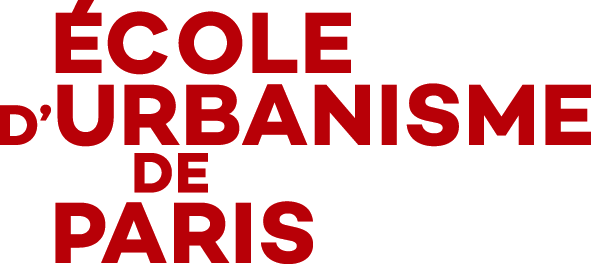 École d’Urbanisme de ParisCité Descartes14-20, boulevard Newton - Champs-sur-Marne77 454 Marne-la-vallée Cedex 2Tél. : +33.1 71 40 80 90Fax. : +33.1 71 40 80 28www.eup.frCadre réservé à l’Administration Résidant en France  Résidant hors de France Évaluateur(s) : Candidature non recevable  Refusée Différée TRANSFERT-ARRIVÉE : en cas d’acceptation de votre candidature, veuillez prendre contact avec votre université d’origine pour connaître les modalités de transfert de votre dossier.Renseignements personnelsRenseignements personnelsMr, Mme Nom patronymiqueNom d’usagePrénomSexe (M = masculin, F = féminin)Adresse : NuméroRueVilleCode postalPaysTéléphoneCourrielDate de naissance (jour/mois/année)Lieu de naissance (ville, pays)Nationalité(s)Baccalauréat ou ÉquivalenceBaccalauréat ou ÉquivalenceBaccalauréat ou ÉquivalenceBaccalauréat ou ÉquivalenceBaccalauréat ou ÉquivalenceBaccalauréat ou ÉquivalenceType :Type :Année : Année : Mention : Mention : Ville d’obtention : Ville d’obtention : Ville d’obtention : Pays d’obtention : Pays d’obtention : Pays d’obtention : Établissement : Établissement : Établissement : Établissement : Établissement : Établissement : Cursus post-baccalauréatCursus post-baccalauréatCursus post-baccalauréatCursus post-baccalauréatCursus post-baccalauréatCursus post-baccalauréatAnnéeFormationFormationÉtat (en cours/obtenu)État (en cours/obtenu)MentionFormations à l’École d’Urbanisme de Paris (EUP)3 choix maximum Ordre de préférenceFormations Hors EUP (Université, Institut, École / Discipline / Niveau)